Plan spotkania ,,Wspólnie o Ukrainie”17:30 – Powitanie uczestników i przedstawienie im planu przebiegu spotkania. 17:35 – Przedstawienie problematyki i celu spotkania.17:45 – Krótka historia Ukrainy. Dyskusja i czas na zadawanie pytań.18:25 – Szybka lekcja podstawowych słów oraz zdań w języku ukraińskim.18:45 -  Dyskusja na temat obecnej sytuacji politycznej oraz gospodarczej.19:00 – Podsumowanie spotkania.19:10 – Zakończenie spotkania. 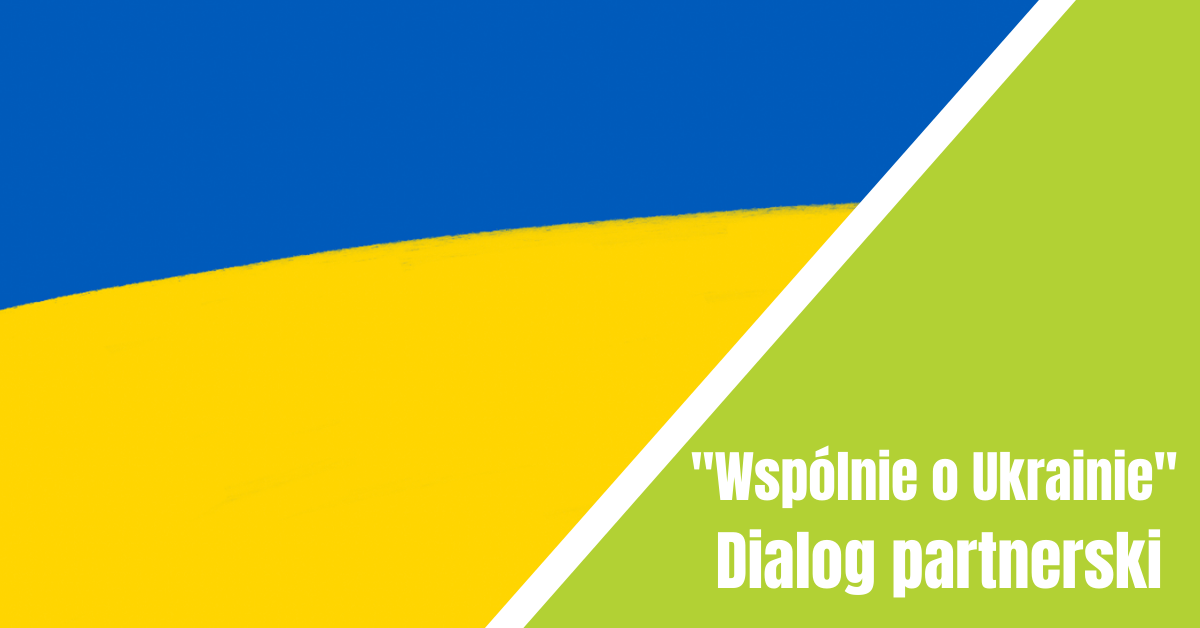 